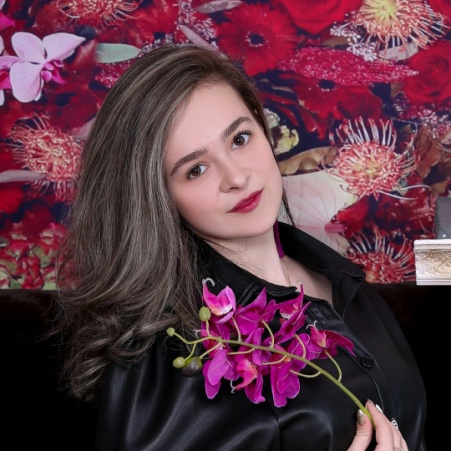 Уважение родного языка  и языков  других народов – долг каждого гражданина       Сочинение  -  эссе             Наш мир безоговорочно прекрасен и разнообразен. В нём находится огромное количество стран с абсолютно разной культурой и политикой, с абсолютно разным географическим положением и климатом. В этих странах проживает очень много людей, которые наполняют жизнью  и этим самым разнообразием величественные природные ландшафты. Общество людей состоит из разных народностей, разговаривающих на разных языках, которые общаются, делятся опытом, традициями и развиваются. Но что будет происходить, если в этом общении не будет присутствовать уважение друг к другу?                 Со времён  Вавилонского столпотворения, когда была разрушена древняя башня, люди разделились на множество языковых групп и перестали понимать друг друга. Из-за этого в мире происходило много различных войн и противостояний между государствами. Именно из-за разницы мировоззрений каждый народ считает, что его язык и культура более выше других. Конечно, в какой-то степени это правда. Но в современном мире нельзя ставить вопрос таким образом . Нужно с уважением относиться к языкам других народов, даже очень малых. А многие не выдерживают этот принцип, ущемляя права других. Например, ситуация в Украине, где этническое большинство навязывает свой язык и свою культуру, угнетая другие малочисленные народы. И таких примеров в мире много . Люди в своей стране сами создают конфликтную ситуацию, не рассчитывая своих сил и возможностей, начинают бунты, с которыми в итоге справиться не могут, из-за чего потом страдает мирный народ и другие государства.                Всем нам с самого детства родители прививали чувство справедливости, говорили, что нужно уважать людей другой национальности, ведь это те же люди, просто со своим особенным восприятием мира и менталитетом, со своей религией. А ведь и правда, не это ли прекрасно? Все мы разные. Но, благодаря этому ,мы можем узнавать что-то новое, брать в чём-то пример у других, посещать другие страны и города, откладывая в свою копилку воспоминаний новые впечатления. Человек одной национальности может найти свою любовь в совершенно другом государстве, но при этом стать самым счастливым, создав крепкую семью. Взгляды людей, обладающих одним менталитетом, могут помочь другим принять важное решение. Каждый из нас по-своему красив, несмотря на язык и произношение. По языку определяется происхождение народа, его история, где и когда этот народ появился. Бывают очень неожиданные результаты, ведь некоторые народы бывают родственными, о связи которых никто бы никогда не подумал. Например, в русском языке некоторые слова схожи с древним санскритом. Это язык  Древней Индии. Лингвисты доказали, что санскрит и русский язык идут от общего корня. Многие языки совершали бурное развитие в истории из-за технического прогресса и большой территории распространения. Например, русский, французский, китайский и английский. А некоторые остались бытовыми. С помощью них нельзя составить сложную техническую документацию или медицинские термины. Но это не значит, что ими нужно пренебрегать. Это длинный процесс, и к этому нужно подходить аккуратно, чтобы у населения обладателей этих языков не было обиды на то, что их язык ущемляется.                             Нужно ценить свой язык, свою нацию, ведь если бы этого не существовало, в нашем мире не было бы того, что есть сейчас. Не открывались бы международные компании, посольства, люди бы не смогли путешествовать, узнавать новости других стран, не смогли бы переезжать и элементарно общаться. Всё в жизни не просто так. И если нам дана возможность разговаривать на каком-либо языке, нужно помогать его развитию и уважать других людей. Только вместе мы можем становиться лучше.                                              Антипова   Милана, 11 А                                    ШГ № 6 имени Абая Кунанбаева                                   Г. Степногорск                                    Учитель – Зозуля С.И.